DECLARATION TAXES COMMUNALES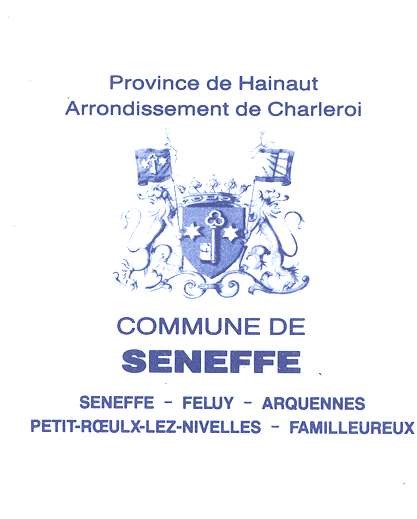 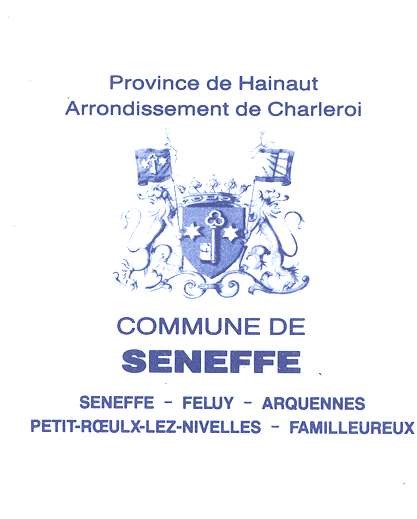 TAXE FORCE MOTRICE exercice XXX Situation des moteurs  XXXRelevé du nombre et puissance en WATT de tous les moteurs fixes ou mobiles taxables quel que soit le fluide qui les actionne,éventuellement suivant liste annexée .Nom de la société                  Rue          CP         	LocalitéN° TEL:N° FAX:Email:                                                         A __________________________, LE______/______/20... CERTIFIE SINCERE ET                             VERITABLE, 	(Signature du déclarant ou responsable)Lieu d’'imposition :CONTACT:N° TVA:A compléter UNIQUEMENT si modifications :